Zajęcia rewalidacyjne klasa 2 PPA1. Rozwiąż krzyżówkę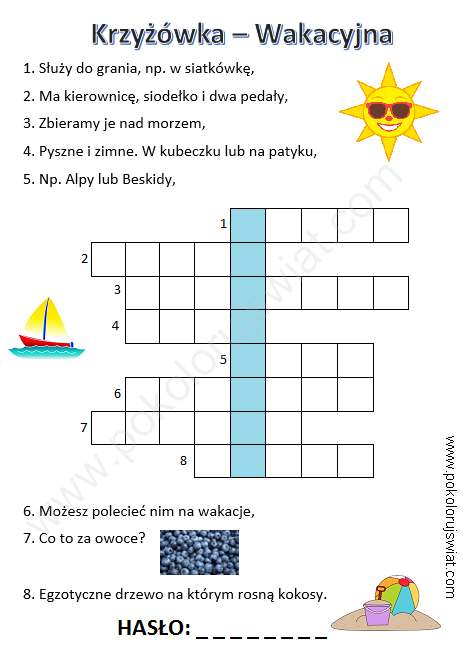 